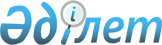 Об утверждении положения о государственном учреждении "Отдел предпринимательства Акжаикского района Западно-Казахстанской области"
					
			Утративший силу
			
			
		
					Постановление акимата Акжаикского района Западно-Казахстанской области от 27 июня 2014 года № 272. Зарегистрировано Департаментом юстиции Западно-Казахстанской области от 16 июля 2014 года № 3586. Утратило силу постановлением акимата Акжаикского района Западно-Казахстанской области от 5 сентября 2016 года № 302      Сноска. Утратило силу постановлением акимата Акжаикского района Западно-Казахстанской области от 05.09.2016 № 302.

      В соответствии с Гражданским кодексом Республики Казахстан 

      от 27 декабря 1994 года, Законом Республики Казахстан от 23 января 2001 года "О местном государственном управлении и самоуправлении в Республике Казахстан", Указом Президента Республики Казахстан от 29 октября 2012 года № 410 "Об утверждении Типового положения государственного органа Республики Казахстан" акимат районаПОСТАНОВЛЯЕТ:

      1. Утвердить прилагаемое положение о государственном учреждении "Отдел предпринимательства Акжаикского района Западно-Казахстанской области".

      2. Государственному учреждению "Отдел предпринимательства Акжаикского района Западно-Казахстанской области" принять необходимые меры вытекающие из настоящего постановления, в соответствии с действующим законодательством.

      3. Контроль за исполнением настоящего постановления возложить на заместителя акима района А. Абугалиева.

      4. Настоящее постановление вводится в действие по истечении десяти календарных дней после дня первого официального опубликования.

 Положение
о государственном учреждении
"Отдел предпринимательства Акжаикского района Западно-Казахстанской области"
1. Общие положения      1. Государственное учреждение "Отдел предпринимательства Акжаикского района Западно-Казахстанской области" является государственным органом Республики Казахстан, осуществляющим руководство в сфере предпринимательства.

      2. Государственное учреждение "Отдел предпринимательства Акжаикского района Западно-Казахстанской области" осуществляет свою деятельность в соответствии с Конституцией и законами Республики Казахстан, актами Президента и Правительства Республики Казахстан, иными нормативными правовыми актами, а также настоящим Положением.

      3. Государственное учреждение "Отдел предпринимательства Акжаикского района Западно-Казахстанской области" является юридическим лицом в организационно-правовой форме государственного учреждения, имеет печати и штампы со своим наименованием на государственном языке, бланки установленного образца, в соответствии с законодательством Республики Казахстан счета в органах казначейства.

      4. Государственное учреждение "Отдел предпринимательства Акжаикского района Западно-Казахстанской области" вступает в гражданско-правовые отношения от собственного имени.

      5. Государственное учреждение "Отдел предпринимательства Акжаикского района Западно-Казахстанской области" имеет право выступать стороной гражданско-правовых отношений от имени государства, если оно уполномочено на это в соответствии с законодательством.

      6. Государственное учреждение "Отдел предпринимательства Акжаикского района Западно-Казахстанской области" по вопросам своей компетенции в установленном законодательством порядке принимает решения, оформляемые приказами руководителя государственного учреждения "Отдел предпринимательства Акжаикского района Западно-Казахстанской области" и другими актами, предусмотренными законодательством Республики Казахстан.

      7. Структура и лимит штатной численности государственного учреждения "Отдел предпринимательства Акжаикского района Западно-Казахстанской области" утверждаются в соответствии с действующим законодательством.

      8. Местонахождение юридического лица: индекс 090100, Западно-Казахстанская область, Акжаикский район, село Чапаево, улица Казахстанская, дом 69.

      9. Полное наименование государственного органа - государственное учреждение "Отдел предпринимательства Акжаикского района Западно-Казахстанской области".

      10. Настоящее Положение является учредительным документом государственного учреждения "Отдел предпринимательства Акжаикского района Западно-Казахстанской области".

      11. Финансирование деятельности государственного учреждения "Отдел предпринимательства Акжаикского района Западно-Казахстанской области" осуществляется из местного бюджета.

      12. Государственному учреждению "Отдел предпринимательства Акжаикского района Западно-Казахстанской области" запрещается вступать в договорные отношения с субъектами предпринимательства на предмет выполнения обязанностей, являющихся функциями государственного учреждения "Отдел предпринимательства Акжаикского района Западно-Казахстанской области".

      Если государственному учреждению "Отдел предпринимательства Акжаикского района Западно-Казахстанской области" законодательными актами предоставлено право осуществлять приносящую доходы деятельность, то доходы, полученные от такой деятельности, направляются в доход государственного бюджета.

 2. Миссия, основные задачи, функции,
права и обязанности государственного органа      13. Миссия государственного учреждения "Отдел предпринимательства Акжаикского района Западно-Казахстанской области" осуществлять реализацию государственной политики поддержки и развития частного предпринимательства.

      14. Задачи:

      1) проведение государственной политики, направленное на эффективное развитие частного предпринимательства;

      2) создание условий для развития предпринимательской деятельности и инвестиционного климата на территории района;

      3) осуществление иных задач, предусмотренных действующим законодательством Республики Казахстан.

      15. Функции:

      1) участие в формировании и реализации единой государственной политики в области предпринимательства;

      2) обеспечивание создания и развития в районе объектов инфраструктуры поддержки малого предпринимательства и инновационной деятельности;

      3) осуществление взаимодействия с государственными органами, общественными объединениями, субъектами частного предпринимательства и другими организациями по вопросам развития частного предпринимательства;

      4) обеспечивания государственной поддержки на местном уровне частного предпринимательства;

      5) проведение мониторинга по развитию частного предпринимательства в районе;

      6) осуществление подготовки проектов нормативных правовых актов и правовых актов, в пределах своей компетенции;

      7) проведение информационно-разъяснительной работы среди населения, субъектов предпринимательства по вопросам законодательства о поддержке предпринимательства;

      8) организация и проведение районного конкурса "Лучший предприниматель";

      9) организация и проведение совещаний, семинаров, "круглых столов" по вопросам развития частного предпринимательства;

      10) выполняет иные функции, возложенные на него действующим законодательством Республики Казахстан.

      16. Права и обязанности:

      1) выработка предложений по вопросам развития частного предпринимательства;

      2) запрашивать и получать в установленном законодательством порядке от государственных органов, организаций, их должностных лиц необходимую информацию и материалы;

      3) взаимодействие с государственными учреждениями, предприятиями и общественными объединениями по вопросам развития и поддержки частного предпринимательства;

      4) осуществлять иные права и обязанности, предусмотренные действующими законодательными актами.

 3. Организация деятельности
государственного органа      17. Руководство государственного учреждения "Отдел предпринимательства Акжаикского района Западно-Казахстанской области" осуществляется первым руководителем, который несет персональную ответственность за выполнение возложенных на государственное учреждение "Отдел предпринимательства Акжаикского района Западно-Казахстанской области" задач и осуществление им своих функций.

      18. Первый руководитель государственного учреждения "Отдел предпринимательства Акжаикского района Западно-Казахстанской области" назначается на должность и освобождается от должности акимом Акжаикского района Западно-Казахстанской области, в соответствии с действующим законодательством.

      19. Первый руководитель государственного учреждения "Отдел предпринимательства Акжаикского района Западно-Казахстанской области" имеет заместителя, который назначается на должность и освобождается от должности в соответствии с законодательством Республики Казахстан.

      20. Полномочия первого руководителя государственного учреждения "Отдел предпринимательства Акжаикского района Западно-Казахстанской области":

      1) определяет обязанности и полномочия заместителя и работников государственного органа;

      2) в соответствии с действующим законодательством назначает на должности и освобождает от должностей сотрудников государственного учреждения "Отдел предпринимательства Акжаикского района Западно-Казахстанской области", решает вопросы трудовых отношений, которые отнесены к его компетенции;

      3) в установленном законодательством порядке налагает дисциплинарные взыскания и применяет меры поощрения на сотрудников государственного учреждения "Отдел предпринимательства Акжаикского района Западно-Казахстанской области";

      4) подписывает приказы отдела;

      5) ведет работу по борьбе с коррупцией и несет персональную ответственность за работу в данном направлении;

      6) осуществляет иные полномочия в соответствии с действующим законодательством Республики Казахстан.

      Исполнение полномочий первого руководителя государственного учреждения "Отдел предпринимательства Акжаикского района Западно-Казахстанской области" в период его отсутствия осуществляется лицом, его замещающим в соответствии с действующим законодательством.

      21. Первый руководитель определяет полномочия своего заместителя в соответствии с действующим законодательством.

 4. Имущество государственного органа      22. Государственное учреждение "Отдел предпринимательства Акжаикского района Западно-Казахстанской области" может иметь на праве оперативного управления обособленное имущество в случаях, предусмотренных законодательством.

      Имущество государственного учреждения "Отдел предпринимательства Акжаикского района Западно-Казахстанской области" формируется за счет имущества, переданного ему собственником, а также имущества (включая денежные доходы), приобретенного в результате собственной деятельности и иных источников, не запрещенных законодательством Республики Казахстан.

      23. Имущество, закрепленное за государственным учреждением "Отдел предпринимательства Акжаикского района Западно-Казахстанской области" относится к коммунальной собственности.

      24. Государственное учреждение "Отдел предпринимательства Акжаикского района Западно-Казахстанской области" не вправе самостоятельно отчуждать или иным способом распоряжаться закрепленным за ним имуществом и имуществом, приобретенным за счет средств, выданных ему по плану финансирования, если иное не установлено законодательством.

 5. Реорганизация и упразднение
государственного органа      25. Реорганизация и упразднение государственного учреждения "Отдел предпринимательства Акжаикского района Западно-Казахстанской области" осуществляется в соответствии с законодательством Республики Казахстан.


					© 2012. РГП на ПХВ «Институт законодательства и правовой информации Республики Казахстан» Министерства юстиции Республики Казахстан
				
      Аким района

Н. Турегалиев
Утверждено постановлением
акимата Акжаикского района
Западно-Казахстанской области
от 27 июня 2014 года № 272